Limbažu novada pašvaldības NEKUSTAMĀ ĪPAŠUMa “ciprese”, OZOLMUIŽĀ, BRĪVZEMNIEKU PAGASTĀ, daļasnomas tiesību izsoles noTEIKUMI Nomas tiesību izsoles mērķis ir noteikt konkrētu pašvaldības nekustamā īpašuma “Ciprese”, Ozolmuižā, Brīvzemnieku pagastā daļu, kas sastāv no zemes ar kadastra apzīmējumu 6648 006 0066 0,4 ha platībā, un ēkas ar kadastra apzīmējumu: 6648 006 0066 001, (turpmāk - Objekts), nomnieku, kurš piedāvā izdevīgāko finansiālo piedāvājumu nomas tiesību nodibināšanai ar pašvaldību.Nomas tiesību izsoli rīko Limbažu novada pašvaldības Īpašumu privatizācijas un atsavināšanas komisija (turpmāk tekstā - Komisija), ievērojot šos noteikumus. Komisija atbild par izsoles norisi un ar to saistīto lēmumu pieņemšanu.Izsole notiek kā atklāta finanšu piedāvājuma - nomas tiesību maksas summas vairāksolīšana. Pretendents, kurš piedāvā augstāko nomas maksu, tiek atzīts par izsoles uzvarētāju un Objekta nomas tiesības uz 30 (trīsdesmit) gadiem no nomas līguma noslēgšanas dienas. Izsoles objektsIzsoles objekts ir Limbažu novada pašvaldībai piederoša nekustamā īpašuma “Ciprese”, Ozolmuižā, Brīvzemnieku pagastā daļu, kas sastāv no zemes ar kadastra apzīmējumu 6648 006 0066 0,4 ha platībā, un ēkas ar kadastra apzīmējumu: 6648 006 0066 001, nomas tiesības, kas tiek izsolītas atklātā mutiskā izsolē ar augšupejošu soli (turpmāk – izsole).    Objekta izmantošanas veids – saimnieciskā darbība.Izsoles dalības maksa tiek noteikta 10,00 EUR (desmit eiro un 00 centi) (izsoles dalības maksa netiek atmaksāta). Izsoles sākumcena tiek noteikta EUR 13,00  (trīspadsmit eiro un 00 centi) mēnesī, bez pievienotās vērtības nodokļa.Izsoles solis tiek noteikts EUR 3,00 (trīs eiro 00 centi).Papildus  nomas maksai būs jāmaksā nekustamā īpašuma nodoklis par Objektu likumā noteiktajā apjomā.Nomnieks kompensē neatkarīgā vērtētāja atlīdzības summu EUR 100,00 (viens simts eiro).Izsoles dalībniekiPar izsoles dalībnieku var kļūt juridiskā vai fiziskā persona, kura saskaņā ar spēkā esošajiem normatīvajiem aktiem un šiem noteikumiem ir tiesīga piedalīties izsolē un iegūt nomas tiesības.Nosacījumi pretendenta dalībai izsolē:nomas tiesību pretendents nav pasludināts par maksātnespējīgu, nav apturēta vai pārtraukta tā saimnieciskā darbība, uzsākta tiesvedība par tā bankrotu.Izsoles dalībnieku reģistrācijaIzsoles dalībnieku reģistrācija notiek katru darba dienu līdz 2024.gada 17. maija, plkst. 15.00, Alojas apvienības pārvaldē, Jūras ielā 13, Alojā, Limbažu novadā, darba dienās no 8.00-16.00. Izziņas pa tālr. 25749113 vai elektroniski nosūtot šo noteikumu 4.2. vai 4.3.punktā prasītos dokumentus uz e-pastu: aloja@limbazunovads.lv. Fiziskā persona, reģistrējoties dalībai izsolē uzrāda personu apliecinošu dokumentu un iesniedz šādus dokumentus:pieteikumu, kur norāda: vārdu, uzvārdu, personas kodu, deklarētās dzīvesvietas adresi;nomas tiesību pretendenta pārstāvja vārdu, uzvārdu un personas kodu (ja ir);oficiālo elektronisko adresi, ja ir aktivizēts tās konts, vai elektroniskā pasta adresi (ja ir);nomas objektu, nekustamajam īpašumam arī atrašanās vietu, kadastra numuru un platību;nomas laikā plānotās darbības nomas objektā, tai skaitā norāda, vai un kāda veida saimniecisko darbību ir plānots veikt;izsoles dalības iemaksu apliecinošu dokumentu.Latvijā reģistrēta juridiskā persona (pārstāvim uzrādot personu apliecinošu dokumentu), reģistrējoties dalībai izsolē, iesniedz šādus dokumentus:pieteikumu, kurā norāda: nosaukumu (firmu), reģistrācijas numuru un juridisko adresi;nomas tiesību pretendenta pārstāvi (norādot personu identificējošos datus);oficiālo elektronisko adresi, ja ir aktivizēts tās konts, vai elektroniskā pasta adresi (ja ir);nomas objektu, nekustamajam īpašumam arī adresi, kadastra numuru un platību;nomas laikā plānotās darbības nomas objektā, tai skaitā norāda, vai un kāda veida saimniecisko darbību ir plānots veikt;pilnvaru pārstāvēt juridisko personu izsolē, ja juridisko personu pārstāv pilnvarotā persona;izsoles dalības iemaksu apliecinošu dokumentu.  Reģistrējoties izsolei, nomas tiesību pretendents (juridiskai personai- pārstāvis) uzrāda personu apliecinošu dokumentu.  Pēc šo noteikumu 4.2., 4.3.apakšpunktos minēto dokumentu iesniegšanas, pretendentam tiek izsniegta reģistrācijas apliecība izsolei.Piedāvājumu iesniegšana izsolei un tā satursŠo noteikumu 4.2., 4.3.apakšpunktos minētie dokumenti iesniedzami ne vēlāk līdz 2024.gada 17. maija, plkst. 15.00. Pēc norādītā laika dokumenti netiek pieņemti.Pieteikumu iesniedz rakstveidā.Pieteikumu paraksta izsoles pretendents vai tā pilnvarotā persona.Visi dokumenti iesniedzami latviešu valodā. Reģistrācijai iesniegtie dokumenti izsoles dalībniekiem netiek atgriezti.Izsoles komisija nodrošina dalībnieku reģistrāciju, iekļaujot atsevišķā reģistrā personas, kuras ir izpildījušas visus izsoles dalībniekam izvirzītos priekšnoteikumus. Katram izsoles dalībniekam tiek piešķirts kārtas numurs un izsniegta reģistrācijas apliecība. Ja izsoles dalībnieks nav izpildījis izsoles priekšnoteikumus, tam netiek izsniegta reģistrācijas apliecība un tas netiek pielaists izsolei.Izsoles komisija ir tiesīga pārbaudīt izsoles dalībnieku sniegtās ziņas. Ja tiek atklāts, ka izsoles dalībnieks ir sniedzis nepatiesas ziņas, viņš tiek svītrots no izsoles dalībnieku saraksta un tiek atzīta par spēkā neesošu tam izsniegtā reģistrācijas apliecība, tādējādi viņš zaudē tiesības piedalīties izsolē. Par reģistrācijas apliecības atzīšanu par spēkā neesošu, ja pretendents ir sniedzis nepatiesas ziņas, pieteicējam tiek paziņots rakstveidā.Izsoles dalībnieks, kas ir sniedzis nepatiesas ziņas, netiek pielaists izsolē.Izsoles noriseIzsole notiek 2024.gada 20. maijā, plkst. 14:00  Alojas apvienības pārvaldes telpās - Alojā, Jūras  ielā 13.Izsole notiek pašvaldības īpašumu privatizācijas un atsavināšanas komisijas atklātā sēdē, kurā var piedalīties jebkurš interesents, netraucējot izsoles gaitu. Izsoles rezultāti tiek publiski paziņoti uzreiz pēc solīšanas pabeigšanas. Pirms izsoles sākuma izsoles dalībnieki vai to pilnvarotās personas izsoles telpā uzrāda pasi vai citu personu apliecinošu dokumentu, pilnvarotās personas papildus uzrāda pilnvaru. Izsoles dalībnieks (pilnvarotais pārstāvis) paraksta rakstveida apliecinājumu par viņa piekrišanu izsoles noteikumiem. Ja izsoles dalībnieks vai tā pilnvarotā persona izsoles telpā nevar uzrādīt pasi (pilnvarotā persona arī pilnvaru), tiek uzskatīts, ka izsoles dalībnieks nav ieradies uz izsoli. Izsoli vada un kārtību izsoles laikā nodrošina izsoles vadītājs.Pirms izsoles sākuma izsoles vadītājs pārliecinās par sarakstā iekļauto personu ierašanos, pārbauda reģistrācijas lapas. Izsoles vadītājs paziņo par izsoles atklāšanu un īsi paskaidro izsoles noteikumus, atbild uz pretendentu jautājumiem, ja tādi ir.Izsolei nomas tiesību vairāksolīšanā tiek pielaisti tikai tie pretendenti, kas ar Komisijas lēmumu tiek pielaisti dalībai solīšanā.Gadījumā, ja kāds no pretendentiem, kurš kādu iemeslu dēļ nav ieradies (nokavējis) uz izsoli šo noteikumu 6.1.punktā minētajā vietā un laikā, izsoles komisija nepielaiž viņu izsolei. Ja uz izsoli 15 minūšu laikā pēc izsoles sākuma neierodas neviens no reģistrētajiem dalībniekiem, izsole tiek uzskatīta par nenotikušu.Izsoles vadītājs paziņo izsolei piedāvāto vietu, nomas maksas apmēra sākumcenu, kā arī nosauc izsoles soli.Izsoles dalībnieki ar reģistrācijas kartītes starpniecību apliecina savu gatavību vairāksolīšanai. Ja uz konkrētā nekustamā īpašuma nomas tiesībām pretendē tikai viens izsoles dalībnieks, nomas tiesības iegūst šis vienīgais izsoles dalībnieks par summu, ko veido nomas maksas sākumcena un viens solis. Solītāji solīšanas procesā paceļ savu dalībnieka reģistrācijas numuru. Solīšana notiek tikai pa vienam izsoles solim.Solīšanas laikā izsoles vadītājs atkārto piedāvāto nomas maksu. Ja neviens no solītājiem nepiedāvā augstāku nomas maksu, izsoles vadītājs trīs reizes atkārto pēdējo piedāvāto augstāko nomas maksu un fiksē to. Ar to noslēdzas nomas tiesību iegūšanu.Ja vairāki solītāji reizē sola vienādu nomas maksu un neviens to nepārsola, tad priekšroka dodama solītājam, kas reģistrējies pirmais (ar mazāko kārtas numuru).Katrs solītājs ar parakstu apstiprina izsoles dalībnieku sarakstā savu pēdējo solīto nomas maksu. Ja tas netiek izdarīts, viņš tiek svītrots no izsoles dalībnieku saraksta.Izsolei pilnvaroto pārstāvju darbības izsolē ir saistošas izsoles dalībniekiem. Izsoles pilnvaroto pārstāvju atsaukšana vai aizstāšana ar citu izsoles pilnvaroto pārstāvi stājas spēkā ar brīdi, kad tiek iesniegts attiecīgs pārstāvja atsaukšanas vai aizstāšanas dokuments.Solītājs, kurš piedāvājis visaugstāko nomas maksu, pēc nosolīšanas nekavējoties ar savu parakstu apliecina norādītās nomas maksas atbilstību nosolītajai nomas maksai izsoles dalībnieku sarakstā. Ja tas netiek izdarīts, uzskatāms, ka nosolītājs atteicies no nomas tiesībām, viņš tiek svītrots no izsoles dalībnieku saraksta un viņam netiek atgriezta izsoles nodrošinājuma maksa.Izsoles komisija protokolē visu izsoles gaitu. Izsoles protokolam kā pielikumu pievieno izsoles dalībnieku sarakstu un nosolītās cenas.Nenotikusi izsoleIzsole var tikt uzskatīta par nenotikušu:ja neviens izsoles dalībnieks nav iesniedzis pieteikumu vai uz izsoli nav ieradies neviens izsoles dalībnieks;ja nav pārsolītā sākumcena;ja neviens no izsoles dalībniekiem, kurš atzīts par nosolītāju, nenoslēdz nomas līgumu noteiktajā termiņā;ja tiek konstatēts, ka bijusi noruna kādu atturēt no piedalīšanās izsolē vai ja izsolē starp dalībniekiem konstatēta vienošanās, kas ietekmējusi izsoles rezultātus vai tās gaitu;ja izsolāmo objektu - nomas tiesības iegūst persona, kurai nav bijušas tiesības piedalīties izsolē.Ja izsole atzīta par nenotikušu, Pašvaldības  īpašuma privatizācijas un atsavināšanas komisijai ir tiesības izsoles pretendentu pieteikšanās termiņu atjaunot un noteikt jaunu Izsoles dienu, par to attiecīgi publicējot sludinājumus laikrakstā „Latvijas Vēstnesis” un Limbažu novada pašvaldības mājas lapā www.limbazunovads.lv., vai izstrādāt jaunus izsoles noteikumus un iesniegt apstiprināšanai Limbažu novada domei.Izsoles rezultātu apstiprināšanaIzsoles protokolu 2 (divu) dienu laikā kopš izsoles, apstiprina izsoles Komisija.Sūdzības par izsoles komisijas darbu iesniedzamas Limbažu novada domei ne vēlāk kā 5 (piecu) darba dienu laikā kopš izsoles dienas. Vēlāk iesniegtās sūdzības netiek skatītas. Rīkotās izsoles rezultātus apstiprina Komisija.Papildus nosacījumiAr izsoles dalībnieku vai to pilnvaroto personu reģistrāciju Objekta nomas tiesību izsolei, uzskatāms par apliecinājumu, ka ir informēti par izsoles objekta tehnisko stāvokli un tā nodrošinājumu.Jebkuri tehniskie uzlabojumi Objektā (kosmētiskais remonts, inženierkomunikāciju nomaiņa vai pieslēgšana u.c.), kas nepieciešami pēc solītāja ieskatiem, ar kuru noslēgts izsoles objekta nomas līgums, notiek uz nomnieka rēķina.Nomas līguma noslēgšanaSolītājam, kurš ir nosolījis visaugstāko nomas maksu, 15 (piecpadsmit) darbdienu laikā pēc paziņojuma par nomas līguma slēgšanu, ir jānoslēdz nomas līgums. Gadījumā, ja nomas līgums netiek noslēgts, nomas tiesības tiek piedāvātas iegūt izsoles dalībniekam, kurš ir piedāvājis pēdējo nosolīto nomas maksu pirms visaugstākās nosolītās nomas maksas. Nomas līgums ar nākamo izsoles dalībnieku ir slēdzams par viņa pēdējo izsolē piedāvāto nomas maksu 15 (piecpadsmit) darbdienu laikā.PIELIKUMS Nr.1Limbažu novada pašvaldības nekustamā īpašuma “Ciprese”, Ozolmuižā, Brīvzemnieku pagastā nomas tiesību izsoles noteikumiem pieteikumsdalībai Limbažu novada pašvaldības nekustamā īpašumā “Ciprese”, Ozolmuižā, Brīvzemnieku pagastā nomas tiesību izsoleiLimbažos2024.gada _________________Iepazinies/ušies ar Izsoles noteikumiem, es/mēs, apakšā parakstījies/ušies, vēlos/amies piedalīties Limbažu novada pašvaldības nekustamā īpašuma “Ciprese”, Ozolmuižā, Brīvzemnieku pagastā daļu, kas sastāv no zemes ar kadastra apzīmējumu 6648 006 0066 0,4 ha platībā, un ēkas ar kadastra apzīmējumu: 6648 006 0066 001, nomas tiesību izsolē.1.Ar šī pieteikuma iesniegšanu:apņemos/amies ievērot visas Izsoles noteikumu prasības;garantēju/am sniegto ziņu patiesumu un precizitāti.2. Apliecinu/ām, ka:esmu/am iepazinies/ušies ar IZSOLES OBJEKTA stāvokli dabā;Juridiska/Fiziska persona______________________________________________________________ 				                        pretendenta nosaukums/vārds, uzvārds				pretendenta adrese, tālruņa (faksa) numuri, e-pasts, vienotais reģistrācijas Nr./personas kods, ___________________________________________ nomas laikā plānotās darbības nomas objektā				pretendenta bankas rekvizītivadītāja vai pilnvarotās personas amats, vārds un uzvārds, mob.tel.  Z.v.			        ___________________________________________________________ Fiziskas personas vai juridiskas personas vadītāja (pilnvarotās personas) parakstsPIELIKUMS Nr.2Limbažu novada pašvaldības nekustamā īpašuma “Ciprese”, Ozolmuižā, Brīvzemnieku pagastā nomas tiesību izsoles noteikumiemREĢISTRĀCIJAS APLIECĪBA Nr._______Izsoles dalībnieka vārds, uzvārds, juridiskas personas pilns nosaukumsdzīves vieta vai juridiskā adrese, tālruņa numurssamaksājis (-usi) maksu par izsoles noteikumu saņemšanu 10.00 EUR (desmit eiro) apmērā un ieguvis (-usi) tiesības piedalīties izsolē, kura notiks 2024.gada 20. maijā, plkst. 14:00, Jūras ielā 13, Alojā, kurā tiks izsolītas nomas tiesības uz nekustamā īpašuma “Ciprese”, Ozolmuižā, Brīvzemnieku pagastā daļu, kas sastāv no zemes ar kadastra apzīmējumu 6648 006 0066 0,4 ha platībā, un ēkas ar kadastra apzīmējumu: 6648 006 0066 001. Izsolāmā objekta nosacītā cena (izsoles sākumcena) EUR 13,00  (trīspadsmit eiro un 00 centi)  mēnesī, pieskaitot pievienotās vērtības nodokli.  Apliecība izdota 2024.gada _______________________ Reģistrators ________________________PIELIKUMS Nr.3Limbažu novada pašvaldības nekustamā īpašuma “Ciprese”, Ozolmuižā, Brīvzemnieku pagastā nomas tiesību izsoles noteikumiemNEKUSTAMĀ ĪPAŠUMA nomas Līgums Nr.________Limbažos, 							                 2024.gada __._________Limbažu novada pašvaldība, nodokļu maksātāja reģistrācijas Nr.90009114631, juridiskā adrese: Rīgas iela 16, Limbaži, Limbažu novads, LV-4001, tās izpilddirektora ____________________________ personā, kurš rīkojas saskaņā ar Pašvaldību likumu un Limbažu novada pašvaldības nolikumu, turpmāk tekstā – Iznomātājs, no vienas puses, un ___________________________________, turpmāk tekstā – Nomnieks, no otras puses,abi kopā turpmāk tekstā saukti – Līdzēji, katrs atsevišķi – Līdzējs, bez maldiem, viltus un spaidiem, savstarpēji vienojoties noslēdz šādu līgumu, turpmāk tekstā – Līgums:Līguma priekšmetsIznomātājs nodod, bet Nomnieks pieņem atlīdzības lietošanā nekustamā īpašuma “Ciprese”, Ozolmuižā, Brīvzemnieku pagastā daļu, kas sastāv no zemes ar kadastra apzīmējumu 6648 006 0066 0,4 ha platībā, un ēkas ar kadastra apzīmējumu: 6648 006 0066 001, turpmāk - Nekustamais īpašums. Iznomātājs nodod Nekustamo īpašumu Nomniekam kultūras, izglītības, sporta un tūrisma darbībai.Nekustamā īpašuma faktiskais stāvoklis Nomniekam ir zināms, Nomnieks ir informēts, ka ēka ar kadastra apzīmējumu 6648 006 0066 001 ir sliktā stāvoklī, komunikāciju nav   un Nomniekam pret to nav pretenziju.Līguma darbības termiņšLīgums stājas spēkā, kad Līdzēji ir to parakstījuši un kad sastādīts un parakstīts pieņemšanas un nodošanas akts.Nekustamā īpašuma nomas termiņš tiek noteikts 30 (trīsdesmit) gadi no līguma noslēgšanas dienas.Nomas līguma termiņš var tikt pagarināts Pusēm rakstiski vienojoties.Līguma termiņu var saīsināt, pamatojoties uz Līdzēju rakstisku vienošanos, kā arī vienpusēji šajā Līgumā noteiktajos gadījumos.Nomas maksa, atlīdzība neatkarīgam vērtētājam un norēķinu kārtībaNomas maksa mēnesī par Telpas izmantošanu tiek noteikta          EUR (          eiro), pieskaitot normatīvajos aktos noteikto pievienotās vērtības nodokli.Nomniekam ir pienākums pastāvīgi norēķināties par patērēto elektroenerģiju. Nomnieks maksā nekustamā īpašuma nodokli.Pamatojoties uz Iznomātāja sastādītajiem rēķiniem par Nekustamā īpašuma nomu, Līguma 3.1.punktā noteikto nomas maksu Nomnieks maksā Iznomātājam vienu reizi mēnesī, maksājumus izdarot par kārtējo mēnesi līdz mēneša 25.(divdesmit piektajam) datumam, maksājumus ieskaitot Līgumā norādītajā Iznomātāja bankas norēķinu kontā. Līdzēji vienojas, ka Iznomātājs Nomniekam paredzētos rēķinus sastāda elektroniski un nosūta uz Nomnieka norādītu e-pasta adresi: ________________ , neizmantojot drošu elektronisko parakstu.Nomnieks kompensē Iznomātājam neatkarīga vērtētāja atlīdzības summu, kas ir EUR 100,00 (viens simts eiro un 00 centi). Par maksājuma izdarīšanas dienu tiek uzskatīta diena, kurā maksājuma summa faktiski tikusi pārskaitīta uz Iznomātāja bankas norēķinu kontu.Līgumā noteiktie tekošie maksājumi tiek uzskatīti par apmaksātiem tikai pēc iepriekšējo (nokavēto) maksājumu samaksāšanas.Gadījumā, ja Līguma spēkā esamības laikā saskaņā ar Latvijas Republikas normatīvajiem aktiem mainās pievienotās vērtības nodokļa (PVN) likme līdzēji savstarpējos norēķinos piemēro jauno PVN likmi ar tās spēkā stāšanās datumu.Gadījumā, ja Iznomātāja vai trešo personu vainas dēļ Nomnieks ar nokavēšanos saņem Iznomātāja sastādīto rēķinu un līdz ar to pārkāpj šī Līguma 3.6.punktā noteikto samaksas termiņu, Nomnieks nav saucams pie atbildības par saistību nesavlaicīgu izpildi.Nomnieks patstāvīgi veic samaksu par citiem pakalpojumiem, pamatojoties uz Nomnieka noslēgtajiem līgumiem ar minēto pakalpojumu sniedzējiem. Nomas maksas pārskatīšanas kārtībaIznomātājam ir tiesības, rakstiski nosūtot Nomniekam attiecīgu paziņojumu, vienpusēji mainīt nomas maksas apmēru bez grozījumu izdarīšanas Līgumā, ja saskaņā ar normatīvajiem aktiem tiek no jauna ieviesti vai palielināti nodokļi, nodevas, kas attiecināmi uz objektu un rada papildus izdevumus Iznomātājam. Šajā Līguma punktā minētajā gadījumā nomas maksas apmērs tiek noteikts saskaņā ar Ministru kabineta 2018.gada 20.februāra noteikumiem Nr.97 „Publiskas personas mantas iznomāšanas noteikumi”. Iznomātājs vienpusēji pārskata nomas maksas apmēru ne retāk kā Publiskas personas finanšu līdzekļu un mantas izšķērdēšanas likumā noteiktajā termiņā un maina nomas maksu, ja pārskatītā nomas maksa ir augstāka par līdzšinējo nomas maksu.Saskaņā ar Līguma 4.1. un 4.2. punkta nosacījumiem pārskatītā un mainītā nomas maksa stājas spēkā trīsdesmitajā dienā no dienas, kad attiecīgais paziņojums nosūtīts Nomniekam. Ja nomas maksas noteikšanai pieaicina neatkarīgu vērtētāju un tā atlīdzības summu ir iespējams attiecināt uz konkrētu Nomnieku, un nomas maksa tiek palielināta, Nomnieks papildus nomas maksai kompensē Iznomātājam neatkarīga vērtētāja atlīdzības summu.Ja Nomnieks nepiekrīt saskaņā ar Līguma 4.1. un 4.2.punktu pārskatītajam nomas maksas apmēram, Nomniekam ir tiesības vienpusēji atkāpties no Līguma, par to rakstiski informējot Iznomātāju vienu mēnesi iepriekš. Līdz Līguma izbeigšanai Nomnieks maksā nomas maksu atbilstoši pārskatītajam nomas maksas apmēram. Punktā 4.1. un 4.3.punktā minētais paziņojums par nomas maksas izmaiņām Nomniekam tiek nosūtīta pa pastu ar vienkāršu pastu sūtījumu uz Nomnieka juridisko adresi/šajā Līgumā norādīto adresi vai uz Nomnieka e-pastu. Uzskatāms, ka Nomnieks  ir saņēmis attiecīgo dokumentu 8 (astotajā) dienā no dienas, kad dokuments Limbažu novada pašvaldībā reģistrēts kā nosūtāmais dokuments, ja dokuments tiek sūtīts pa pastu kā vienkāršs pasta sūtījums. Uzskatāms, ka Nomnieks  ir saņēmis attiecīgo dokumentu otrajā darba dienā no dienas, kad dokuments nosūtīts, ja dokuments tiek sūtīts uz Nomnieka e-pastu.Nomnieka pienākumi un tiesībasIzmantojot Nekustamo īpašumu, Nomnieks apņemas:izmantot Nekustamo īpašumu tikai Līguma 1.2.punktā paredzētajam mērķim; ievērot vispārējos namīpašumu ekspluatācijas noteikumus, drošības tehnikas, sanitāri – higiēniskās un ugunsdrošības prasības, darba drošības, veselības, apkārtējās vides aizsardzības, kā arī citus normatīvos aktus, kas regulē Nomnieka veiktās darbības Nekustamā īpašumā;nodrošināt Nekustamā īpašumā regulāru ikdienas piegružojuma t.sk. lapu un skuju savākšanu un aizvešanu, regulāru zāliena pļaušanu (vidējais zāles augstums nedrīkst pārsniegt 15 cm);uzturēt Nekustamo īpašumu atbilstošā kārtībā un nepieciešamības gadījumā, ja nekustama īpašuma nolietojums Nomnieka rīcības rezultātā pārsniedz dabisko nolietojumu, uz sava rēķina un par saviem līdzekļiem veikt kārtējo ēkas remontu;nenodot Nekustamo īpašumu apakšnomā trešajām personām bez Iznomātāja rakstiskas piekrišanas;maksāt noteiktajos termiņos un apmērā nomas maksu, Līgumā noteiktos papildus maksājumus, nekustamā īpašuma nodokli un citus nodokļus un nodevas, kas maksājamas saskaņā ar normatīvajos aktos noteikto;Līguma izbeigšanas gadījumā nodot Iznomātājam Nekustamo īpašumu atbilstošā stāvoklī, ievērojot Nekustamā īpašuma dabisko nolietojumu, kā arī atbrīvot Nekustamo īpašumu no Nomniekam piederošām mantām (tajā skaitā noņemt reklāmas un informatīvos materiālus no Ēkas un tai pieguļošās teritorijas, izlabot to radītos bojājumus, ja tādi radušies);Nododot Nekustamo īpašumu Iznomātājam, Nomniekam uz sava rēķina ir jāapmaksā visi izdevumi, kas ir, saistīti ar Nekustamā īpašuma atbrīvošanu, kā arī citi izdevumi, kas Pusēm šajā sakarā varētu rasties.stāties visās nepieciešamajās līgumattiecībās ar attiecīgo pakalpojumu sniedzējiem par iznomāto Nekustamā īpašuma uzturēšanu,  atkritumu izvešanu, u.c., kā arī par saviem līdzekļiem apmaksāt visus šos pakalpojumus;savas saimnieciskās darbības veikšanai iznomātajā Nekustamā īpašumā, saņemt visas nepieciešamās atļaujas, licences un citus saskaņojumus no kompetentām institūcijām, patstāvīgi atbildēt par šo institūciju norādījumu ievērošanu.Nekustamā īpašuma apgrūtinātas lietošanas gadījumā Nomnieka pienākums ir nekavējoties informēt Iznomātāju par šo faktu un apgrūtinājuma raksturu, ka arī kopīgi piedalīties apsekošanas akta sastādīšanā un parakstīšanā.Nomniekam ir pienākums ļaut Iznomātāja pārstāvjiem veikt iznomātā Nekustamā īpašuma tehnisko pārbaudi, ja tas ticis rakstiski abpusēji saskaņots ne mazāk kā 3 (trīs) darba dienas iepriekš, kā arī nodrošināt Nomnieka pārstāvja piedalīšanos pārbaudes akta sastādīšanā un parakstīšanā.Nomnieks var veikt par saviem līdzekļiem Nekustamā īpašumā remontu, rekonstrukciju, renovāciju un drīkst izdarīt tajā gan atdalāmus, gan neatdalāmus uzlabojumus. Kapitālā remonta, rekonstrukcijas vai renovācijas un neatdalāmo uzlabojumu veikšanai, un Telpu pārplānošanai nepieciešama Iznomātāja iepriekšēja rakstiska piekrišana, kā arī darbi jāveic tikai būvnormatīvos noteiktajā kārtībā.Atbrīvojot Nekustamo īpašumu, Nomniekam ir tiesības ņemt līdzi priekšmetus un atdalāmos uzlabojumus, kuri Nomniekam pieder un kurus viņš izmantojis Nekustamā īpašuma uzlabošanai, izņemot neatdalāmos uzlabojumus. Par neatdalāmiem uzlabojumiem atzīstami priekšmeti, kas nodrošina Nekustamā īpašuma izmantošanu atbilstoši to uzdevumiem un, kurus atdalot, Nekustamai īpašums zaudē savu vērtību un bez papildu ieguldījumiem nav iespējama to turpmākā izmantošana vai arī to atdalīšana rada izdevumus atdalīšanas seku novēršanai. Jebkāds neizvāktais Nomnieka īpašums pēc Līguma izbeigšanās tiek uzskatīts par pamestu, un Iznomātājs to var izvākt un no tā atbrīvoties tādā veidā, kādu viņš pats izvēlas. Visi Nomnieka veiktie neatdalāmie Nekustamā īpašuma uzlabojumi, ja iepriekš par to nav bijusi atsevišķa vienošanās, bez papildu atlīdzības paliek Iznomātāja īpašumā.Nomniekam ir tiesības izmantot Ēkas fasādi, kā arī piegulošo teritoriju izkārtņu un reklāmas izvietošanai, ievērojot attiecīgos normatīvos aktus un saskaņojot rakstiski ar attiecīgajiem dienestiem un Iznomātāju.Nomnieks ir atbildīgs par postījumiem, kas Nekustamam īpašumam nodarīti Nomnieka, tā pilnvaroto personu vai darbinieku vainas vai nolaidības dēļ. Avārijas situācijas gadījumā Nomniekam jārīkojas patstāvīgi, veicot neatliekamos pasākumus tās novēršanai un kaitīgo seku samazināšanai, un nekavējoši par to jāziņo Iznomātājam.Iznomātāja pienākumi un tiesībasIznomātāja pienākums nodrošināt Nomniekam brīvu un netraucētu pieeju Telpai to lietošanas laikā.Iznomātājs ir atbildīgs par zaudējumiem, kas radušies Nomniekam Iznomātāja vai tā pilnvaroto personu prettiesiskas rīcības rezultātā.Iznomātājs kopā ar Nomnieka pārstāvi ir tiesīgs pārbaudīt Nekustamo īpašumu, ja ne mazāk kā 3 (trīs) darba dienas iepriekš Iznomātājs ir rakstiski brīdinājis Nomnieku par Nekustamā īpašuma pārbaudes veikšanu. Iznomātājam ir tiesības bez Nomnieka iepriekšējas brīdināšanas iekļūt Nekustamā īpašumā tikai avārijas vai ugunsgrēka gadījumā.Iznomātājs nav atbildīgs par pārtraukumiem elektroenerģijas un ūdens apgādē, kā arī par avārijām un to sekām.Iznomātājam ir tiesības prasīt Nomniekam nekavējoties novērst tā darbības vai bezdarbības dēļ radīto Līguma nosacījumu pārkāpumu sekas un atlīdzināt radītos zaudējumus.Iznomātājam nav pienākums atlīdzināt Nomniekam nekādus Nomnieka izdarītos izdevumus Nekustamā īpašuma labiekārtošanai un/vai uzlabošanai, kas nav saskaņoti atbilstoši Līgumam.Līguma grozīšana un izbeigšanaLīgums var tikt grozīts vai papildināts tikai Līdzējiem savstarpēji vienojoties. Šāda vienošanās noformējama rakstveidā un no parakstīšanas brīža kļūst par Līguma neatņemamu sastāvdaļu.Iznomātājam ir tiesības, rakstiski informējot Nomnieku 1 (vienu) mēnesi iepriekš vienpusēji izbeigt Līgumu, neatlīdzinot Nomnieka zaudējumus, kas saistīti ar Līguma pirmstermiņa izbeigšanu, kā arī Nomnieka veiktos izdevumus Nekustamā īpašumā, ja:Nomnieka darbības dēļ tiek bojāts Nekustamais īpašums;Nomniekam ir bijuši vismaz trīs maksājumu kavējumi, kas kopā pārsniedz divu maksājumu periodu, tai skaitā Nomnieks nemaksā nekustamā īpašuma nodokli un/vai citas Līgumā iekļautās izmaksas pilnā apjomā;Nekustamais īpašums bez Iznomātāja piekrišanas tiek nodotas apakšnomā;Līguma neizpildīšana ir ļaunprātīga un dod Iznomātājam pamatu uzskatīt, ka viņš nevar paļauties uz saistību izpildīšanu nākotnē;Nekustamais īpašums tiek izmantota mērķiem, kas nav paredzēti, nododot to nomā;ja Nomnieks pārkāpis vai nav izpildījis kādu citu no šī Līguma nosacījumiem un 1 (viena) mēneša laikā pēc rakstiska brīdinājuma saņemšanas, nav novērsis minētos pārkāpumus;ja Nomnieks ir pasludināts par maksātnespējīgu vai uzsākta tā likvidācija vai apturēta tā saimnieciskā darbība, izbeigta darbība.Punktā 7.2. minētais paziņojums Nomniekam tiek izsniegts personiski pret parakstu vai nosūtīts rakstveidā pa pastu kā ierakstīts pasta sūtījums uz Nomnieka juridisko adresi vai nosūtīts uz Nomnieka e-pasta adresi. Uzskatāms, ka Nomnieks ir saņēmis attiecīgo paziņojumus 7 (septītajā) dienā no dienas, kad paziņojums iesniegts pastā, ja paziņojums tiek sūtīts kā ierakstīts pasta sūtījums. Uzskatāms, ka Nomnieks ir saņēmis attiecīgo paziņojumus otrajā darba dienā no dienas, kad paziņojums nosūtīts uz  Nomnieka e-pasta adresi, ja paziņojums tiek sūtīts uz Nomnieka e-pasta adresi.Nomniekam ir tiesības vienpusēji izbeigt Līgumu, rakstiski brīdinot par to Iznomātāju ne mazāk kā  2 (divus) mēnešus iepriekš. Nomnieks var vienpusēji izbeigt Līgumu tikai tajā gadījumā, ja ir izpildītas visas ar šo Līgumu uzņemtās saistības, tas ir, veikti visi nepieciešamie nomas maksas un citi maksājumi, kas Nomniekam ir pielīgti ar šo Līgumu.Ja Līgums tiek izbeigts, saskaņā ar 1īguma 7.1. vai 7.2. vai 7.3. punktā minētajiem nosacījumiem vai nomas līguma termiņam beidzoties, Nomniekam ir pienākums par saviem līdzekļiem, nesaņemot nekādu izdevumu atlīdzību no Iznomātāja, Līguma izbeigšanās dienā atbrīvot Nekustamo īpašumu un nodot to Iznomātājam.Ja pēc nomas attiecību izbeigšanās Nomnieka vainas dēļ Nekustamais īpašums netiek nodota Iznomātājam saskaņā ar līguma 7.5. punkta nosacījumiem, bijušajam Nomniekam ir pienākums maksāt Iznomātājam līgumsodu EUR 1000 (viens tūkstotis eiro) apmērā par līgumsaistību neizpildi, kā arī segt Iznomātājam visus zaudējumus, kas radušies saistībā ar līgumsaistību neizpildi, un izdevumus, kas saistīti ar Nekustamā īpašuma atbrīvošanu. Nomniekam jāsedz Iznomātāja izdevumi, kā arī jāsamaksā līgumsods ne vēlāk kā trīs darba dienu laikā pēc atbilstoša rēķina saņemšanas no Iznomātāja. Šajā punktā minētais rēķins tiek nosūtīts uz Līguma 3.4.punktā norādīto Nomnieka e-pasta adresi. Uzskatāms, ka Nomnieks ir saņēmis attiecīgo rēķinu otrajā darba dienā no dienas, kad dokumentu Iznomātājs nosūtījis Nomniekam. Līdzēju atbildībaJa Nomnieks Līgumā noteiktajā termiņā nesamaksā Iznomātājam nomas maksu, Nomnieks par katru nokavēto dienu maksā Iznomātājam līgumsodu 0,5% (nulle komats pieci procenti) apmērā no nokavētā maksājuma summas, bet ne vairāk kā 10 % (desmit procenti) no nokavētā maksājuma summas.Līgumsoda samaksa neatbrīvo Līdzēju no pārējo līgumsaistību izpildes.Līdzēji viens pret otru ir mantiski atbildīgi par Līguma saistību pārkāpšanu, kā arī zaudējumu radīšanu otram Līdzējam saskaņā ar Latvijas Republikas normatīvajiem aktiem.Līdzēji nav tiesīgi izpaust citām personām otra Līdzēja konfidenciāla rakstura informāciju, kas nonākusi to rīcībā saistībā ar Līguma izpildi. Šis noteikums neattiecas uz vispārpieejamas informācijas izpaušanu un gadījumiem, kad Līdzējam normatīvajos aktos noteiktā kārtībā uzlikts pienākums sniegt pieprasīto informāciju.Nepārvaramas varas apstākļiLīdzēji tiek atbrīvoti no atbildības par Līguma daļēju vai pilnīgu nepildīšanu, ja tā radusies nepārvaramas varas apstākļu, t.i., ugunsgrēka, zemestrīces, plūdu vai citu stihisko nelaimju, kara darbības, blokādes, valsts institūciju darbības vai citu Līdzējiem nekontrolējamu apstākļu rezultātā, ja šie apstākļi ir radušies pēc Līguma parakstīšanas un ir tieši ietekmējuši Līguma izpildi.Līdzējam, kura saistību izpildi  kavē nepārvaramas varas apstākļi, 3 (trīs) dienu laikā rakstiski par tiem jābrīdina otrs Līdzējs, kā arī jānorāda, kādā termiņā paredzama atlikušo saistību izpilde. Nesavlaicīga paziņošana par nepārvaramas varas apstākļiem liedz tiesības attiecīgajam Līdzējam uz tiem atsaukties.Pārējie noteikumiIznomātājs neatlīdzina Nomniekam nekādus izdevumus (ne nepieciešamo, ne derīgo, ne greznuma izdevumus) par Nekustamā īpašuma veiktajiem ieguldījumiem. Visi paziņojumi un cita veida korespondence iesniedzama otram Līdzējam personiski pret parakstu vai nosūtāma vēstulē pa pastu uz līgumslēdzējas juridisko adresi vai uz šajā Līgumā norādīto e-pasta adresi.Uzskatāms, ka Nomnieks  ir saņēmis attiecīgo dokumentu 8 (astotajā) dienā no dienas, kad dokuments Limbažu novada pašvaldībā reģistrēts kā nosūtāmais dokuments, ja dokuments tiek sūtīts pa pastu kā vienkāršs pasta sūtījums, un 7 (septītajā) dienā no dienas, kad paziņojums iesniegts pastā, ja dokuments tiek sūtīts pa pastu kā ierakstīts pasta sūtījums. Uzskatāms, ka Nomnieks  ir saņēmis attiecīgo dokumentu, rēķinu  (paziņojumu) otrajā darba dienā pēc tā nosūtīšanas, ja dokuments tiek sūtīts pa elektronisko pastu. Ja kāds no Līdzējiem maina savu adresi vai citus šajā līgumā norādītos rekvizītus, tad tās pienākums ir trīs dienu laikā šajā Līgumā noteiktajā kārtībā nogādāt otram Līdzējam paziņojumu par rekvizītu maiņu. Gadījumā, ja Līgumā nav noregulēts kāds Līdzēju savstarpējo attiecību aspekts, piemērojams Latvijas Republikas Civillikuma un/ vai citu speciālo normatīvo aktu regulējums.Visas domstarpības un strīdi, kas rodas starp Līdzējiem saistībā ar Līguma izpildi, tiek atrisināti savstarpēju pārrunu ceļā, ja nepieciešams, papildinot vai grozot Līguma tekstu.Ja Līdzēji nespēj strīdu atrisināt savstarpēju pārrunu rezultātā, tas tiek nodots izskatīšanai tiesā spēkā esošo normatīvo aktu noteiktajā kārtībā.Līgums ir saistošs Līdzējiem, to pārstāvjiem, kā arī Līdzēju juridiskajiem saistību pārņēmējiem.Līgums sastādīts uz __ (____) lapām, divos eksemplāros, no kuriem viens eksemplārs glabājas pie Iznomātāja, un otrs – pie Nomnieka. Abiem Līguma eksemplāriem ir vienāds juridiskais spēks.Līdzēju rekvizīti un parakstiPielikums Nr.2                              2024.gada ___._______________ nekustamā īpašuma nomas līgumam Nr.______________NODOŠANAS- PIEŅEMŠANAS AKTSLimbažos                                                                                       2024.gada __._____________	Limbažu novada pašvaldības Alojas apvienības pārvades Brīvzemnieku pagasta pakalpojumu sniegšanas centrs, vienotais reģistrācijas numurs Nr.  50900030131, kuru, pamatojoties uz Alojas apvienības pārvaldes Brīvzemnieku pagasta pakalpojumu sniegšanas centra nolikumu, pārstāv Dace Tauriņa, turpmāk tekstā – Iznomātājs, no vienas puses, un___________________________________, turpmāk tekstā – Nomnieks, no otras puses, abi kopā turpmāk tekstā saukti – Līdzēji, katrs atsevišķi – Līdzējs, atbilstoši 2024.gada __.________________ Nekustamā īpašuma nomas līgumam Nr.______________  noslēdz šo aktu:1. 1.	Atbilstoši 2023.gada ___._________________ nekustamā īpašuma nomas līgumam Nr._________________ Iznomātājs nodot, bet Nomnieks pieņem nekustamā īpašuma “Ciprese”, Ozolmuižā, Brīvzemnieku pagastā daļu, kas sastāv no zemes ar kadastra apzīmējumu 6648 006 0066 0,4 ha platībā, un ēkas ar kadastra apzīmējumu: 6648 006 0066 001, turpmāk tekstā – Nekustamais īpašums,  ____________________vajadzībām. 2. Līdzēji konstatē, ka uz Nekustamā īpašuma nodošanas brīdi: ________________________________________________________________________________________________________________________________________________________________________________________________________________________________________________________________________________________________________________________________________________________________________________________________________________________________________________________________________________________________________________________________________________________________________________________________________________________3. Nomnieks  apliecina, ka ir iepazinies ar nekustamā īpašuma stāvokli dabā, tā nolietojumu un viņam pretenzijas nav.4. Akts ir sastādīts latviešu valodā uz 1 (vienas) lapas, 2 (divos) identiskos eksemplāros, ar vienādu juridisko spēku, no kuriem viens glabājas pie Iznomātāja, otrs – pie Nomnieka.	Pielikums Nr.3                              2024.gada ___._______________ nekustamā īpašuma nomas līgumam Nr.______________Ciprese, Ozolmuiža, Brīvzemnieku pagasts, Limbažu novads, kadastra apzīmējums 6648 006 0066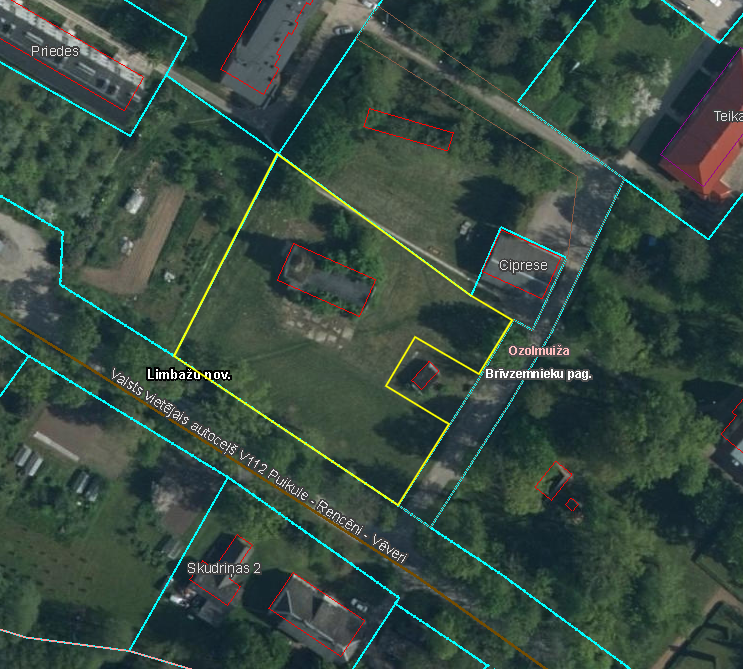 IznomātājsLimbažu novada pašvaldībaNodokļu maksātāja reģ. Nr.90009114631Juridiskā adrese: Rīgas iela 16Limbaži, Limbažu novads, LV-4001Norēķinu rekvizīti:AS „SEB banka” Konts Nr. LV37UNLA005001484308Kods UNLALV2X_______________________________                                          __________ Nomnieks______________________________________________________________________Adrese: _______________________________________________________________Bankas rekvizīti:___________________________________Konts Nr.___________________________Kods __________________________________________________________________IznomātājsLimbažu novada pašvaldībaAlojas apvienības pārvaldesBrīvzemnieku pagasta pakalpojumusniegšanas centrsJuridiskā adrese: Sabiedriskais centrsPuikule, Brīvzemnieku pagasts, Limbažu novads, LV-4063Norēķinu rekvizīti:AS „SEB banka” Konts Nr. LV37UNLA005001484308Kods UNLALV2X____________________________________________   Nomnieks______________________________________________________________________Adrese: _______________________________________________________________Bankas rekvizīti:___________________________________Konts Nr.___________________________Kods __________________________________________________________________